ALCALDIA MUNICIPAL DE USULUTÁN Limpieza en cunetas ubicadas en 6a. Calle Poniente de Barrio La Merced, Usulután, con el objetivo de mantener limpia la ciudad y los habitantes del sector.Fecha de Inicio: 14 de enero 2020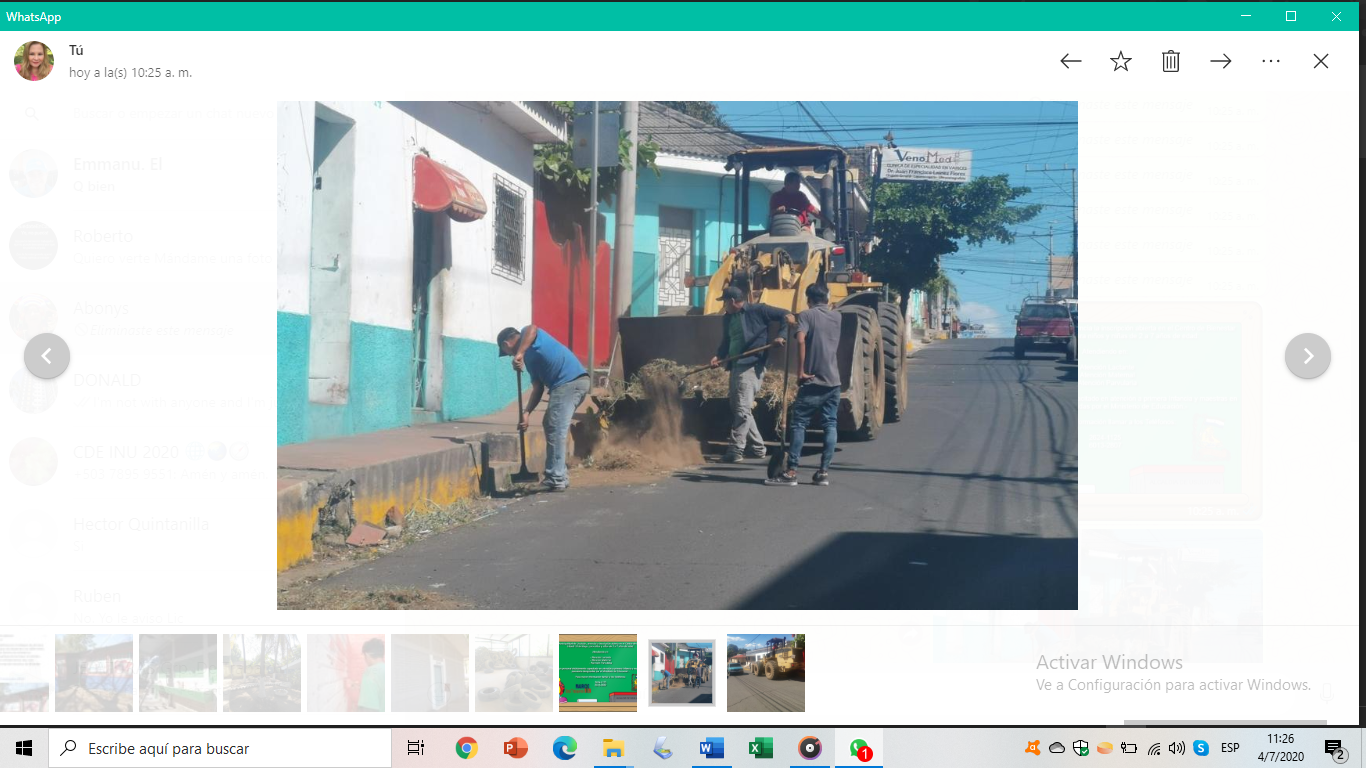 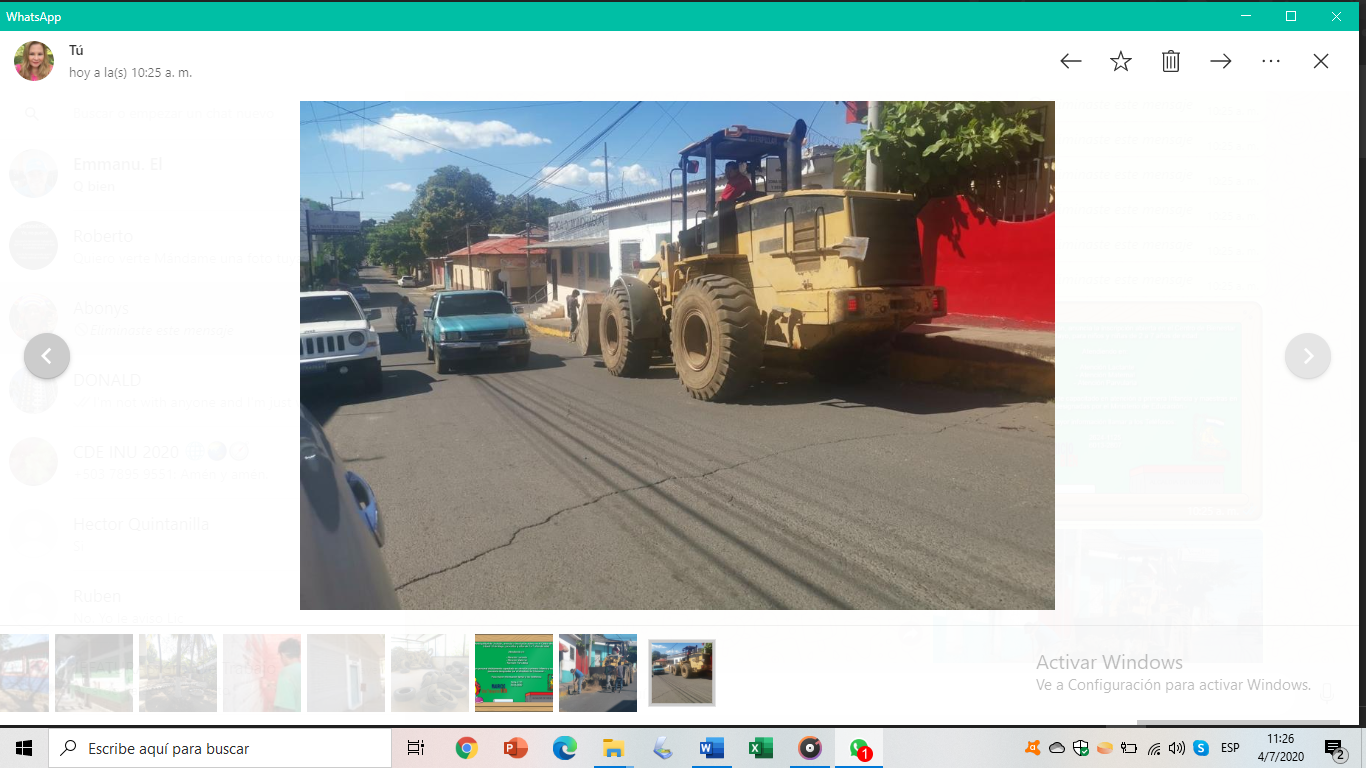 